                  ANNUAL PLANNER 2022-2023                                                                                                              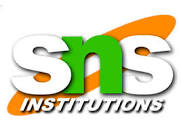 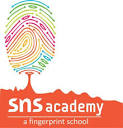                                SUBJECT :  ENGLISHMONTHUNIT/TOPICJUNEOFF TO SCHOOLLETS MEET THE LETTERS AGAINMEET MY FRIENDSREVISION OF FAMILY WORDSJULYTARUN AND THE BIRDFAMILY WORDSINTRODUCTION “I” BLENDSWAKE UP PARIFAMILY WORDSAUGUSTRON GETS A PETFAMILY WORDSWILL THE BOAT FLOAT ?INTRODUCTION “SH”SOUNDINTRO – “R’ BLENDSFAMILY WORDSSEPTEMBERA COLOURFUL DAYFAMILY WORDSVARSHA THE FIRE FIGHTERINTRO – “CH” SOUNDINTRO – “S” BLENDSFAMILY WORDSOCTOBERTHE HOLIDAYFAMILY WORDSJUDY GOES TO THE DOCTORINTRO – “CK” SOUNDVOWELSFAMILY WORDSNOVEMBERTHE MISSING PRIZESFAMILY WORDSANIMALS FROM AFRICAINTRO – “ING” SOUNDFAMILY WORDSDECEMBERTHE MAGIC TREEFAMILY WORDWELL DONE MR.SCARECROWFAMILY WORDS                         JANUARYDAY AND NIGHTFAMILY WORDSINTRO –“Q” SOUNDFAMILY WORDS    FEBRUARYMIN MAKES A NEW FRIENDINTRO – “TH” SOUND